День российской молодёжи        25 июня 2017 года в парке Победы состоялся праздничный концерт, посвящённый Дню российской молодёжи.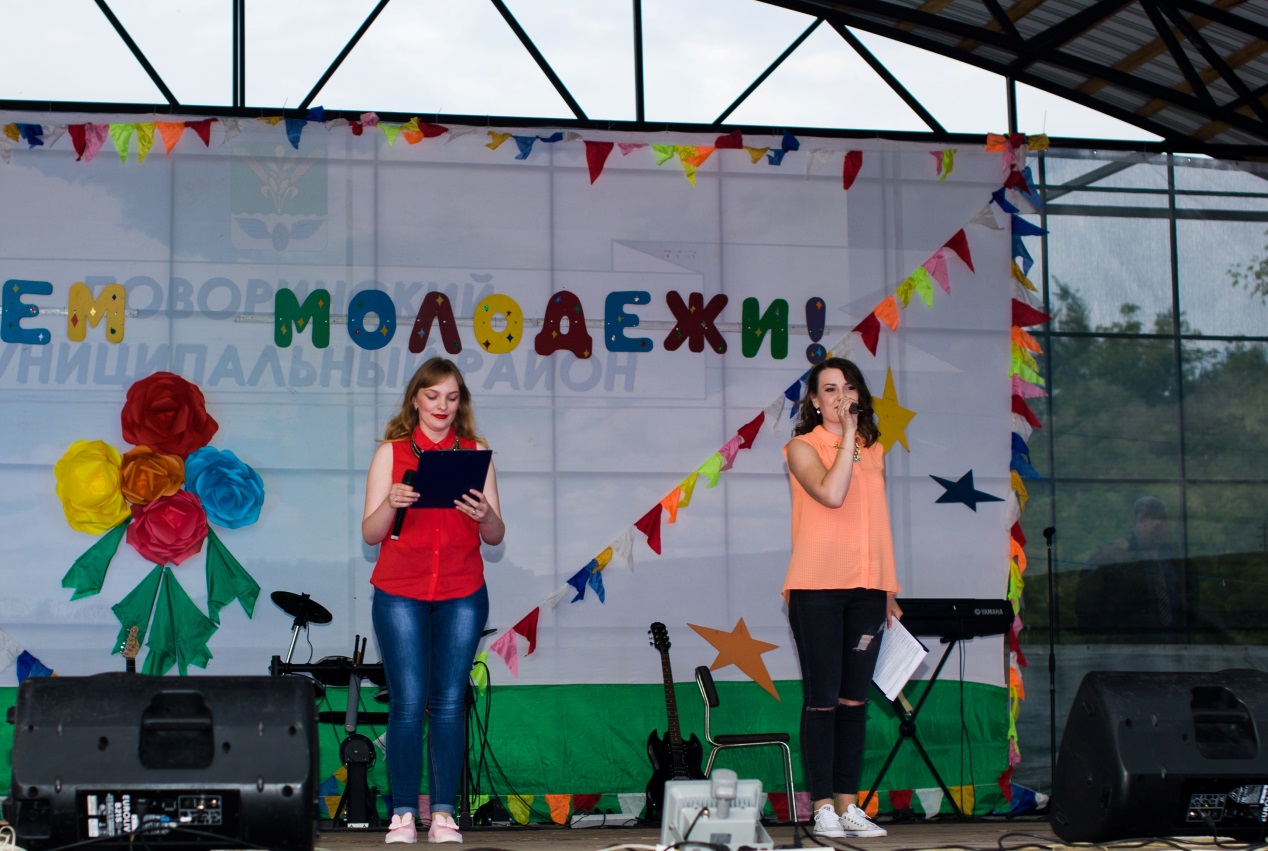 Ведущие праздника – Елизавета Киселёва и Анастасия Меринова    В концерте приняли участие  творческие объединения Центра культуры и творчества, также были приглашены артисты из Поворинской школы искусств и Центра внешкольной работы.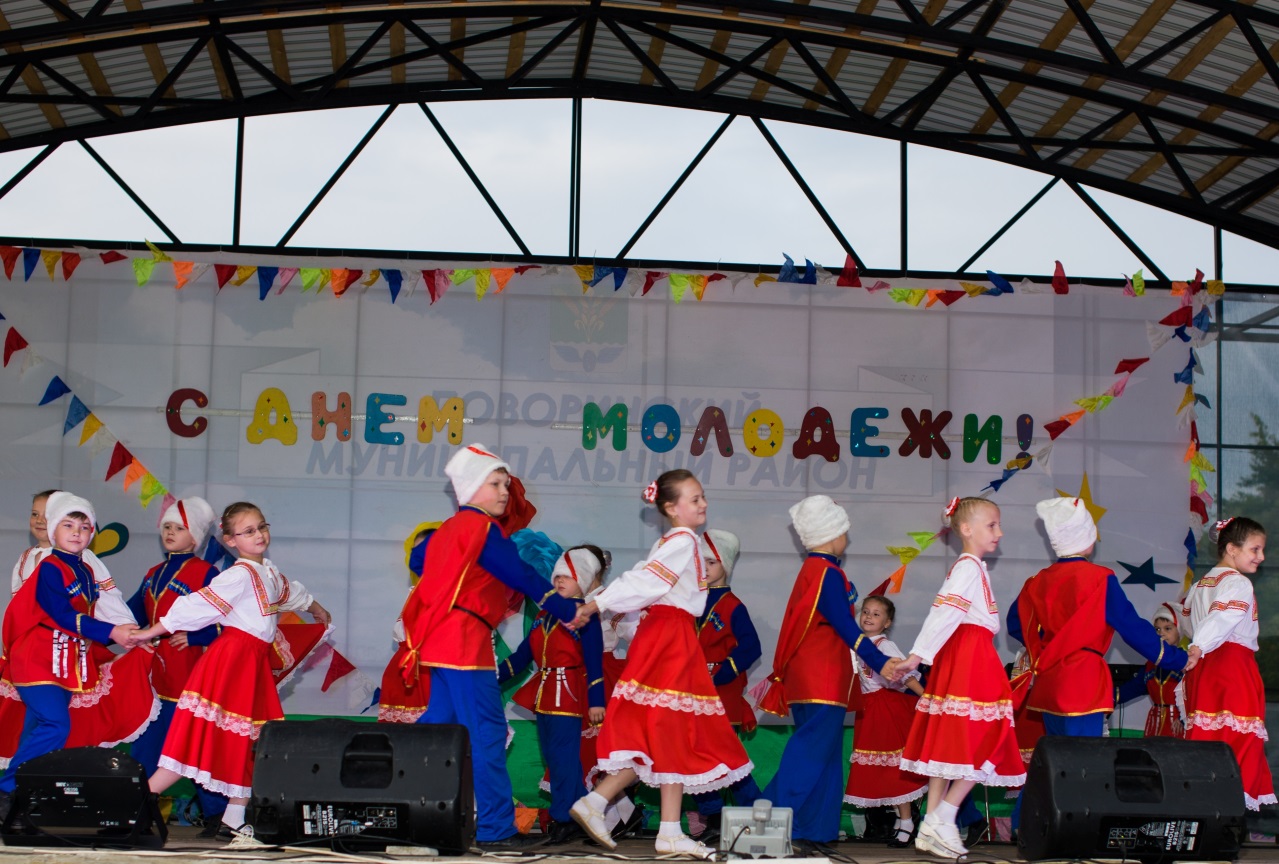 Коллектив театра танца «Топ-топ»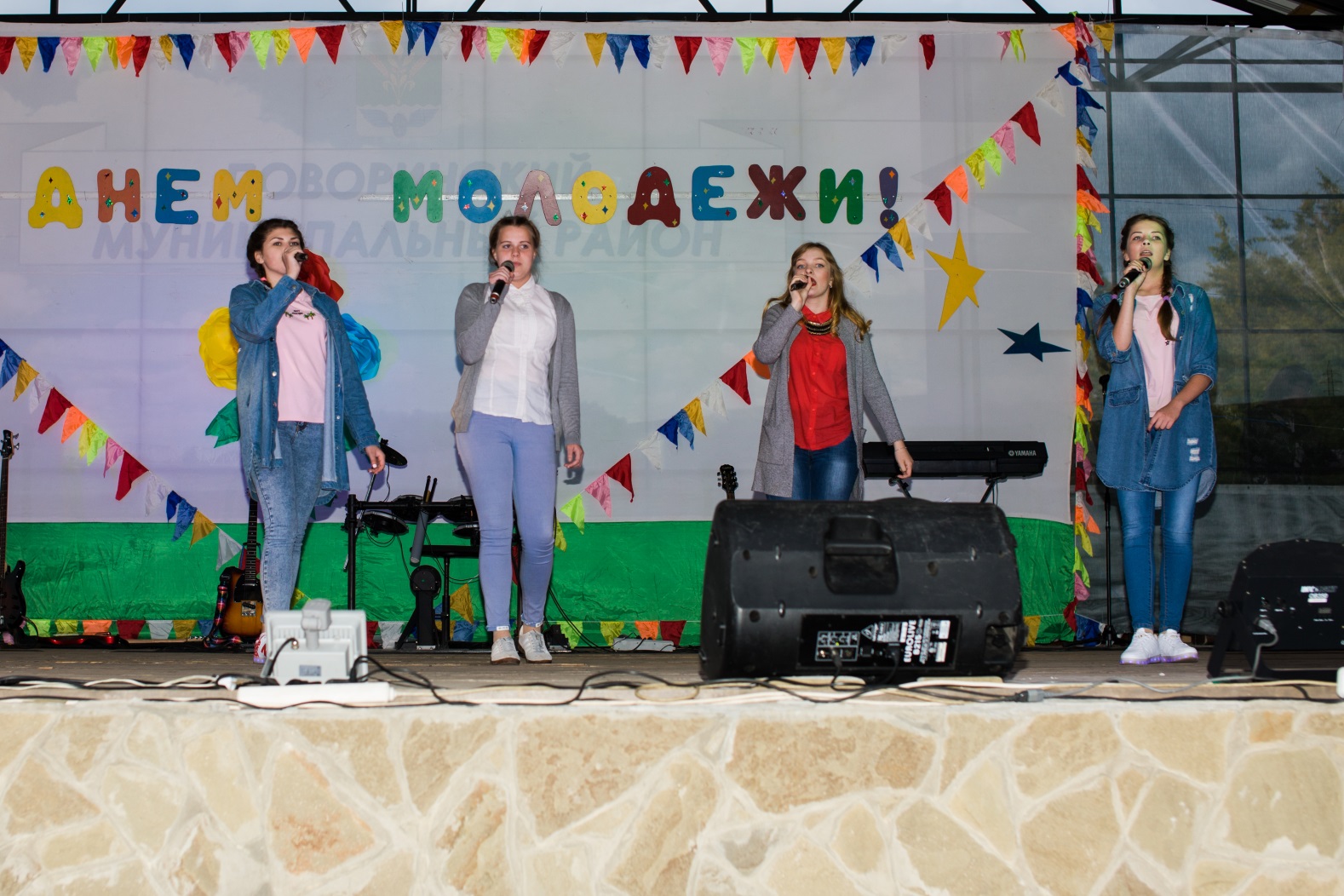 Солистки вокальной студии «Раздолье»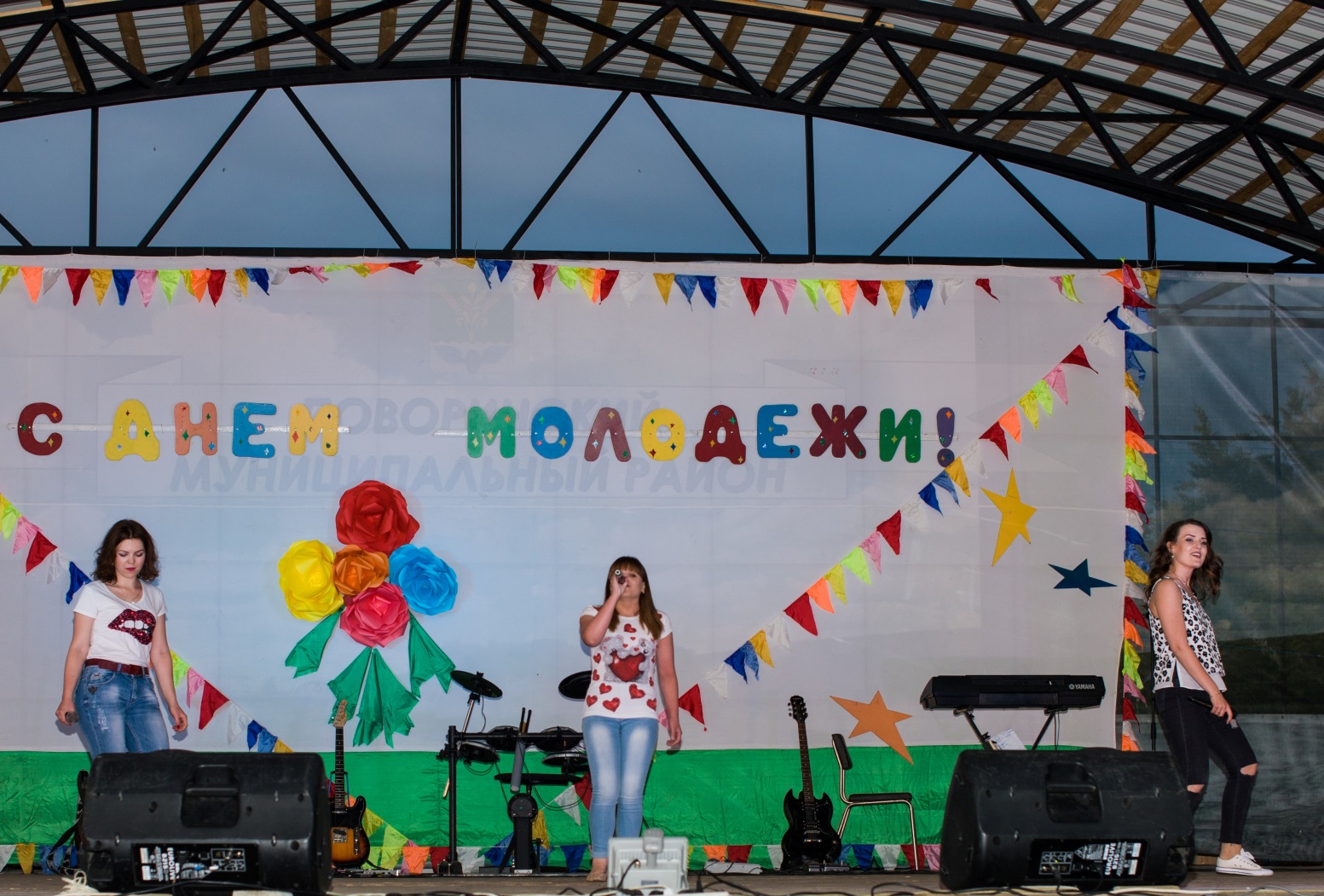 Анастасия Артамонова, Анна Колпакова и Анастасия Меринова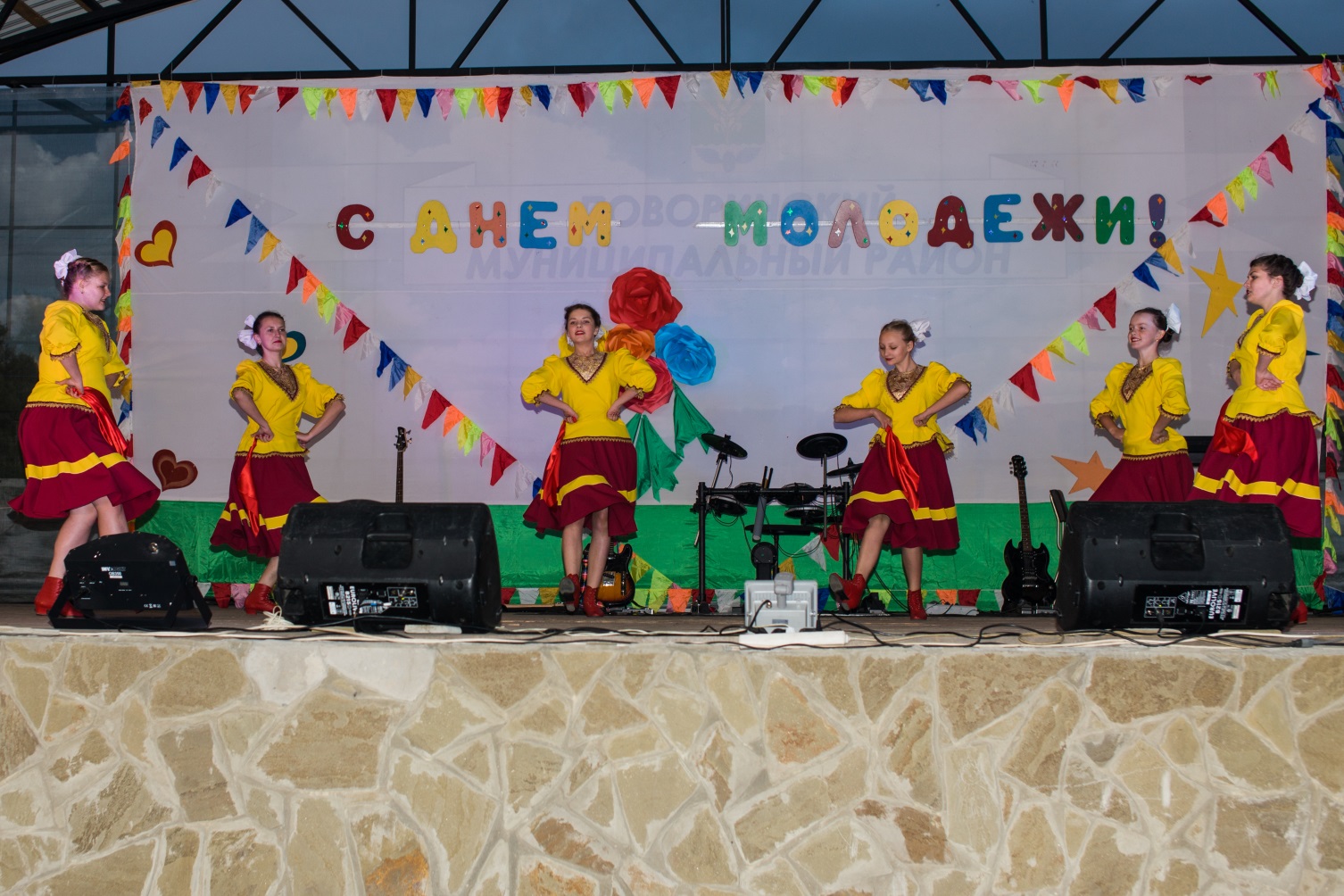 Народный ансамбль танца «Аюшка»Руководитель отдела по образованию и молодёжной политике Сергей Владимирович Посаднев вручил благодарственные письма молодёжи, имеющей активную жизненную позицию.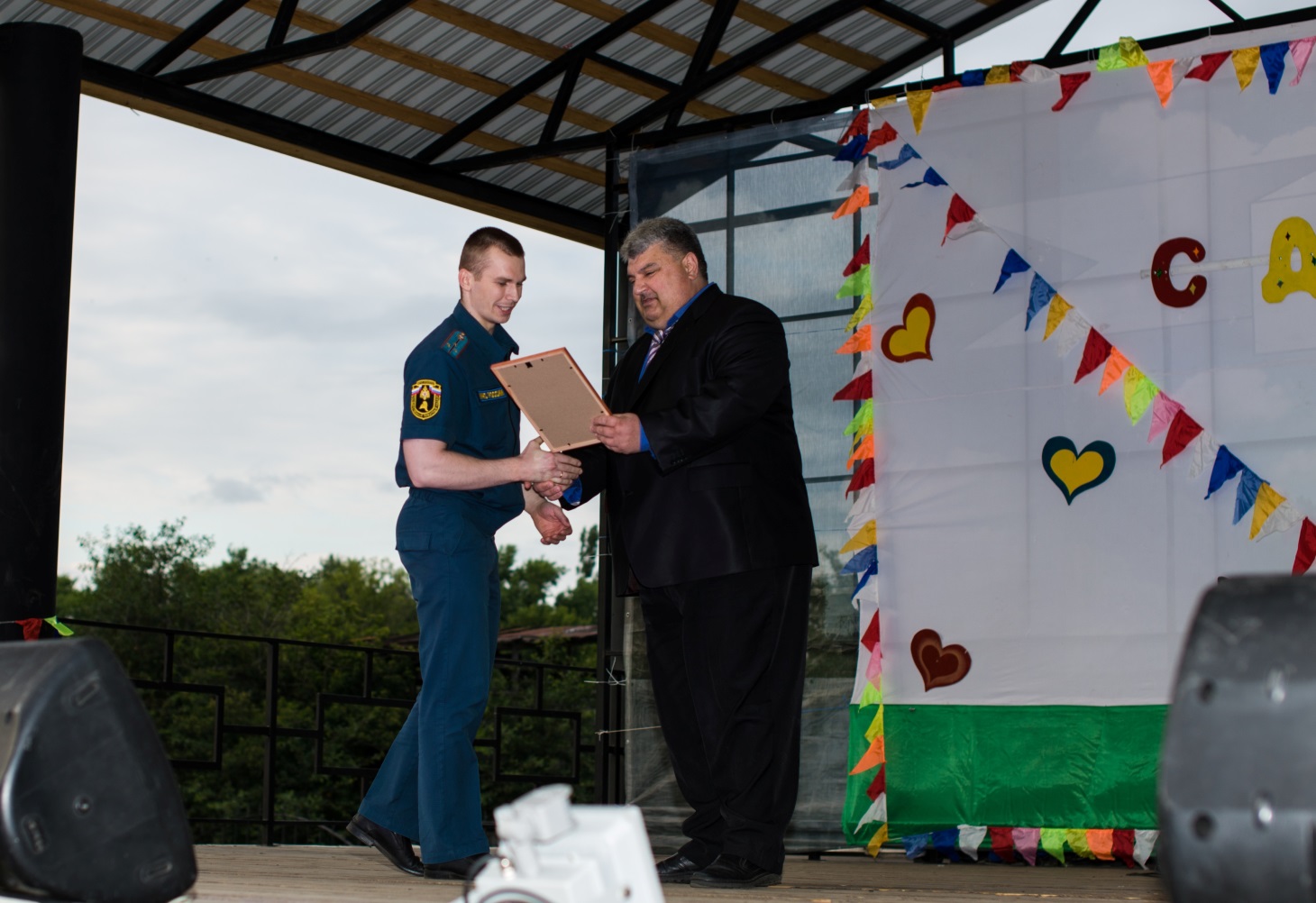 В ходе мероприятия ведущие провели ряд конкурсов с поворинской молодёжью. У юношей была возможность посоревноваться в игре дартс, а у девушек принять участие в конкурсе «Мисс грация» и др.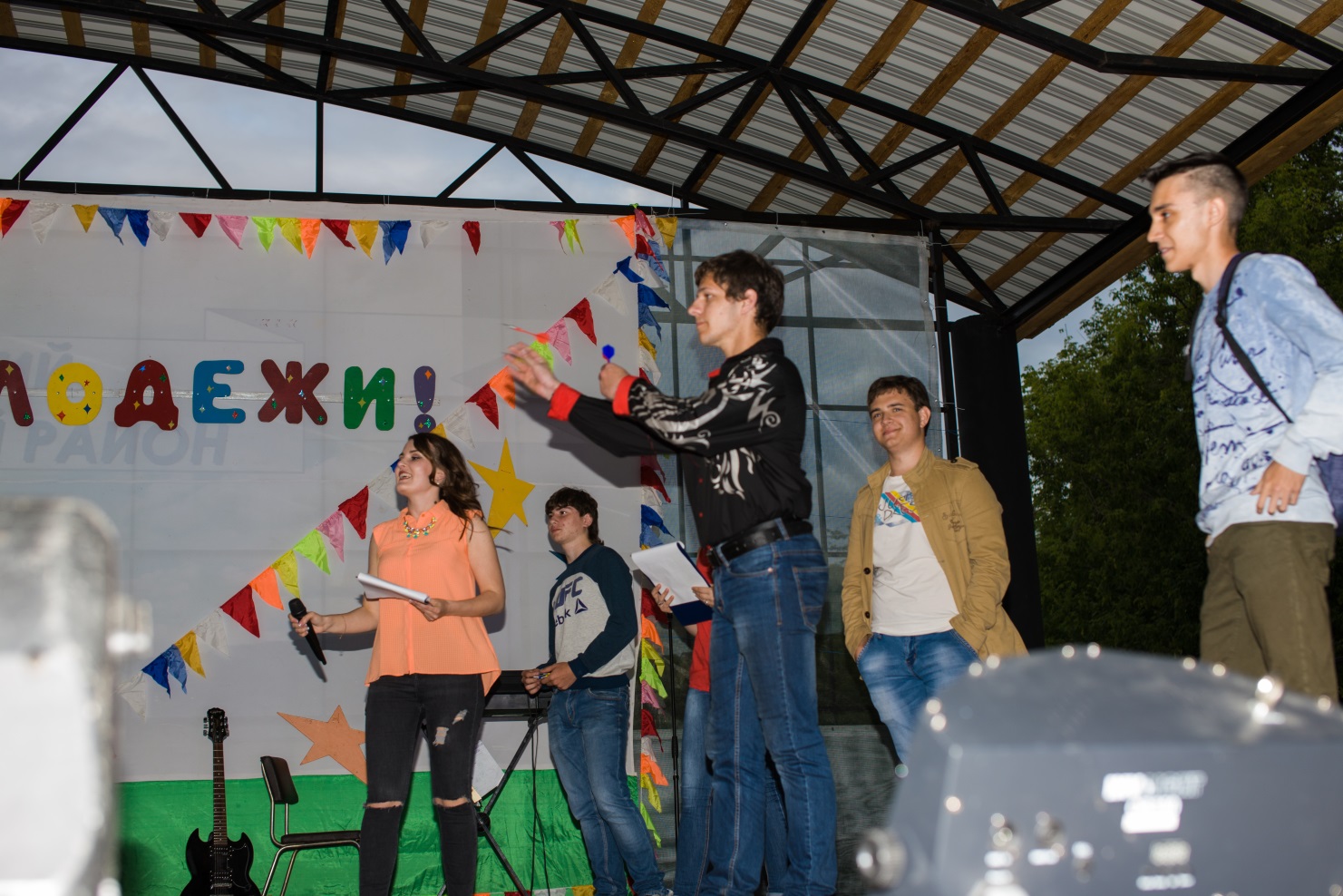 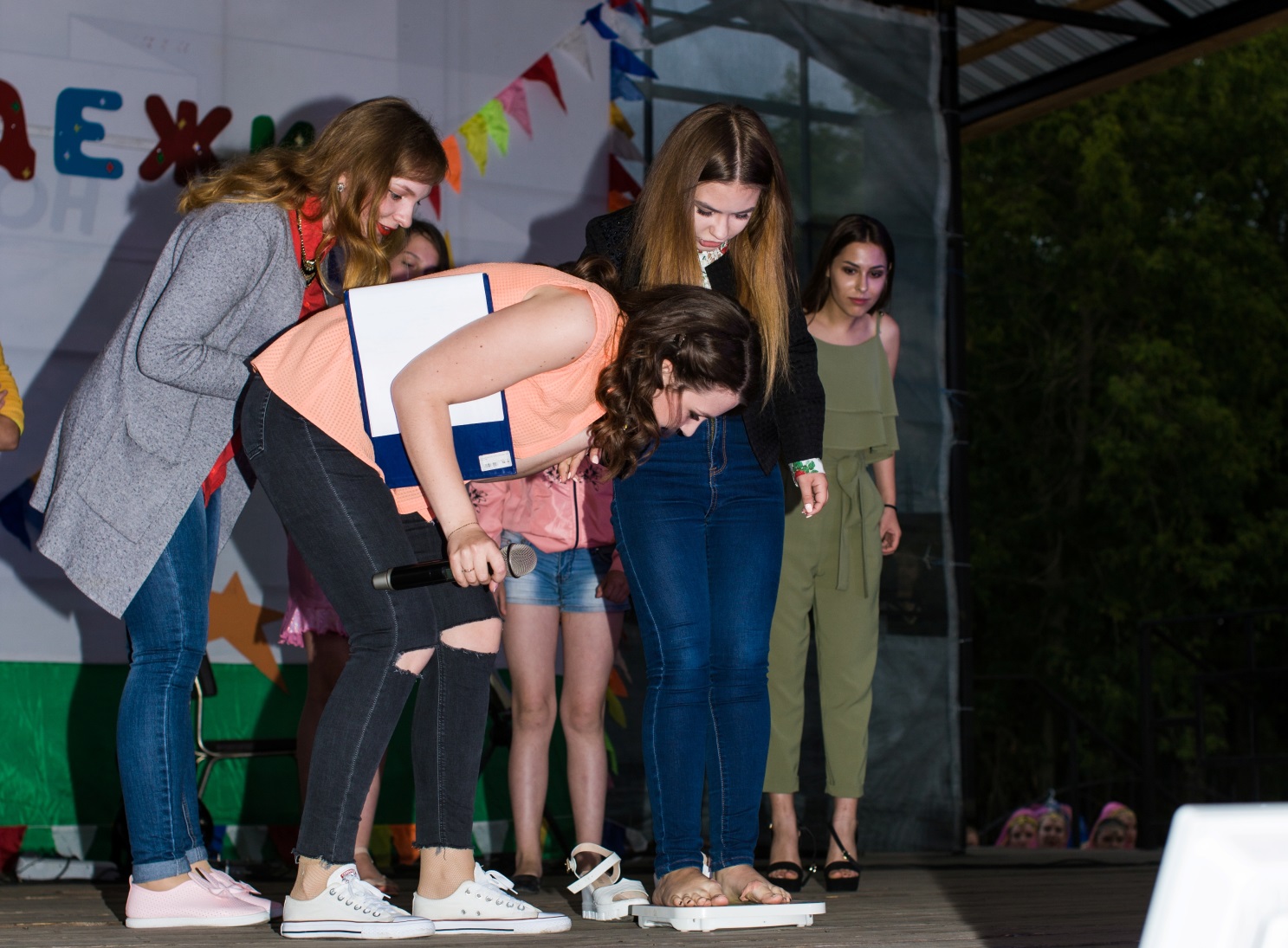 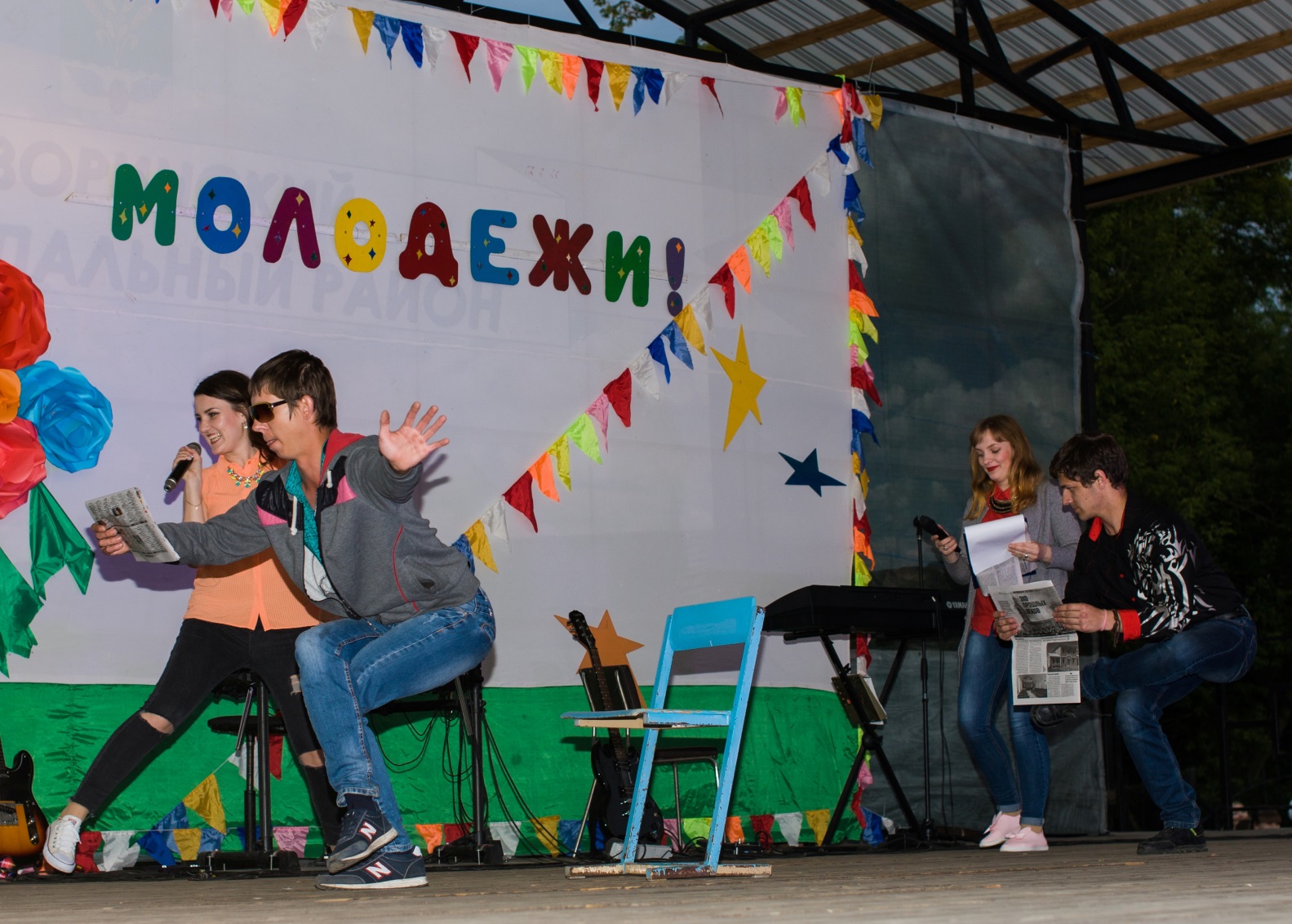  Победителям вручили медали и памятные призы.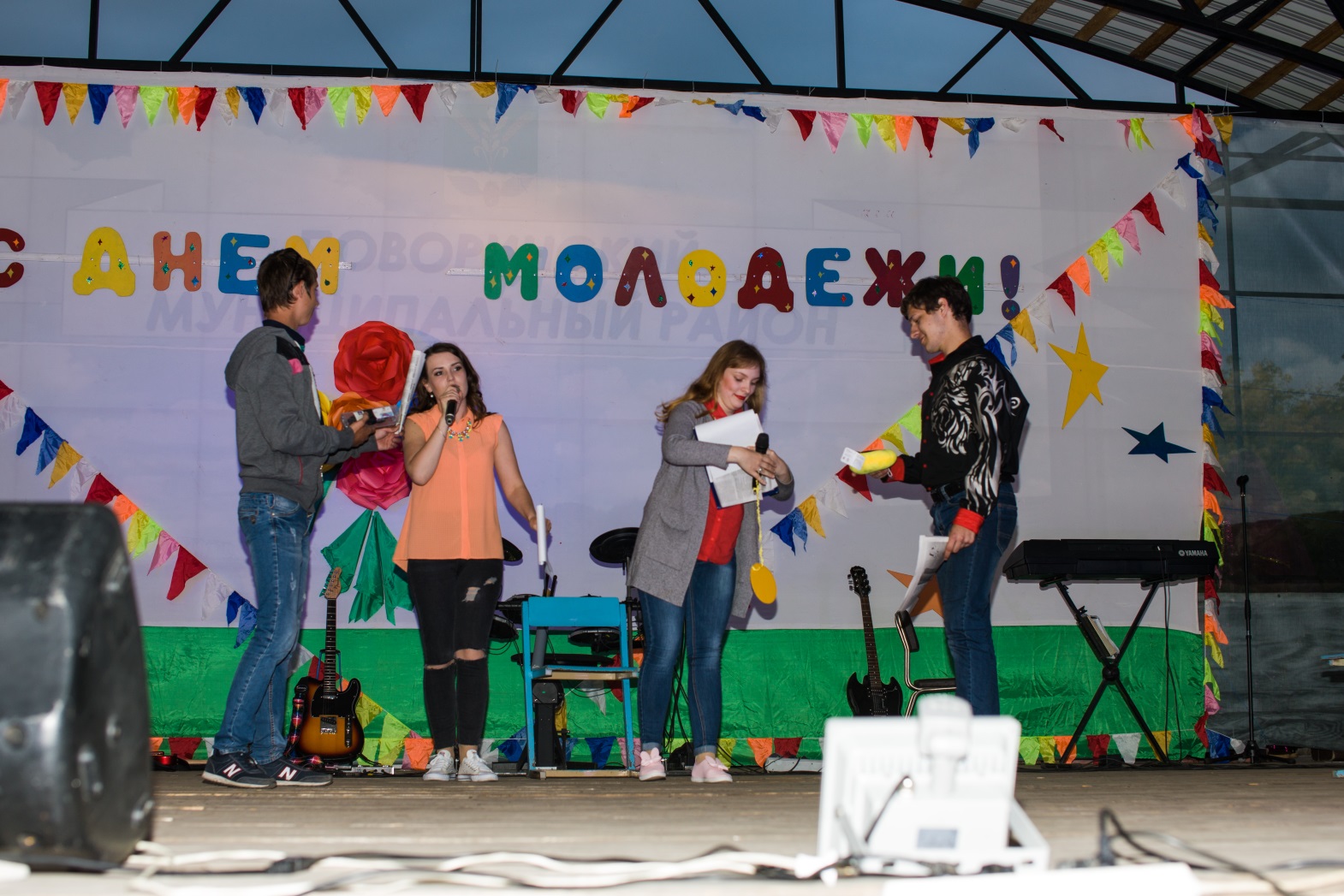      Разножанровыми музыкальными композициями вокально-инструментального ансамбля «Ритм» была завершена праздничная программа.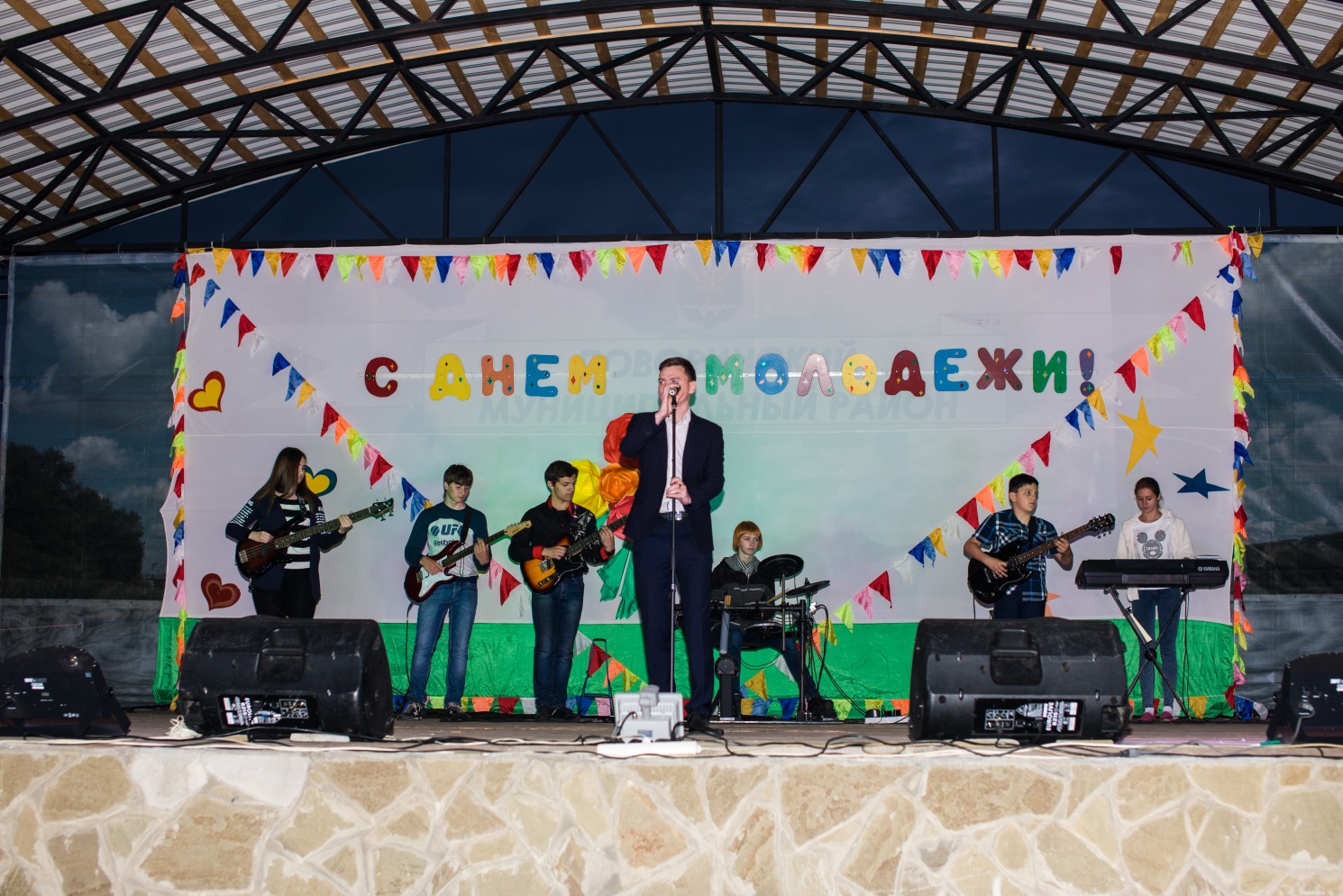 